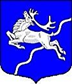 ВНУТРИГОРОДСКОЕ МУНИЦИПАЛЬНОЕ ОБРАЗОВАНИЕ САНКТ-ПЕТЕРБУРГА муниципальный округСЕВЕРНЫЙМУНИЦИПАЛЬНЫЙ СОВЕТ ПЯТОГО СОЗЫВАРЕШЕНИЕ N110-014-5-2018Протокол N 014-5-2018" 14 " мая 2018 года                                                           		Санкт-ПетербургОб исполнении бюджета внутригородского муниципального образования Санкт-Петербурга муниципальный округ Северный за 2017 годВ соответствии с Бюджетным кодексом Российской Федерации, Федеральным законом от 06.10.2003 № 131-ФЗ «Об общих принципах организации местного самоуправления в Российской Федерации», Законом Санкт-Петербурга от 23.09.2009 № 420-79 «Об организации местного самоуправления в Санкт-Петербурге» руководствуясь Уставом внутригородского муниципального образования Санкт-Петербурга муниципальный округ Северный, положением «О бюджетном процессе во внутригородском муниципальном образовании Санкт-Петербурга муниципальный округ Северный», рассмотрев постановление Местной администрации от 16.03.2018 № 52-МА-2018 «О внесении в Муниципальный Совет МО МО Северный годового отчета об исполнении местного бюджета за 2017 год и проекта решения об исполнении бюджета внутригородского муниципального образования Санкт-Петербурга муниципальный округ Северный за 2017 год» Муниципальный СоветРЕШИЛ:Утвердить отчет об исполнении бюджета внутригородского муниципального образования Санкт-Петербурга муниципальный округ Северный за отчетный финансовый 2017 год:Утвердить общий объем доходов исполненного местного бюджета внутригородского муниципального образования Санкт-Петербурга муниципальный округ Северный за 2017 год в сумме 93 070,7 тыс. руб;Утвердить общий объем расходов исполненного местного бюджета внутригородского муниципального образования Санкт-Петербурга муниципальный округ Северный за 2017 год в сумме 123 012,8 тыс. руб;Утвердить результат исполнения местного бюджета внутригородского муниципального образования Санкт-Петербурга муниципальный округ Северный за 2017 год – дефицит бюджета в размере 29942,1 тыс. руб;Утвердить показатели доходов бюджета по кодам классификации доходов бюджета согласно приложению 1 к настоящему решению;Утвердить показатели расходов бюджета по ведомственной структуре расходов бюджета согласно приложению 2 к настоящему решению;Утвердить показатели расходов бюджета по разделам и подразделам классификации расходов бюджета согласно приложению 3 к настоящему решению;Утвердить показатели источников финансирования дефицита бюджета по кодам классификации дефицита бюджета согласно приложению 4 к настоящему решению;Утвердить отчет о   расходовании   средств    резервного   фонда    за 2017 год  согласно  приложению  5 к настоящему решению;Настоящее решение вступает в силу после его официального опубликования.Контроль за исполнением настоящего решения возложить на И.О.Главы муниципального образования, исполняющего полномочия председателя Муниципального Совета, и И.О.Главы Местной администрации.И.О.Главы муниципального образования,исполняющего полномочияпредседателя Муниципального Совета	                                  Т.Ф. АнуфриеваПриложение 2к решению Муниципального Совета                                                                                                                                       от «14» мая 2018 N110-014-5-2018Приложение 3к решению Муниципального Советаот «14» мая  2018 N110-014-5-2018Приложение 4к решению Муниципального Советаот «14» мая 2018 N110-014-5-2018Приложение 5к решению Муниципального Советаот «14» мая 2018 N110-014-5-2018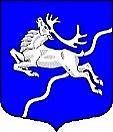 ВНУТРИГОРОДСКОЕ МУНИЦИПАЛЬНОЕ ОБРАЗОВАНИЕ САНКТ-ПЕТЕРБУРГА муниципальный округСЕВЕРНЫЙ ПОСТАНОВЛЕНИЕО внесении в Муниципальный Совет МО МО Северный годового отчета об исполнении местного бюджета за 2017 год и проекта решения об исполнении бюджета внутригородского муниципального образования Санкт-Петербурга муниципальный округ Северный за 2017 годРуководствуясь статьей 264.2  Бюджетного кодекса Российской Федерации, Уставом внутригородского муниципального образования Санкт-Петербурга муниципальный округ Северный, Положением о бюджетном процессе, Местная администрацияПОСТАНОВЛЯЕТ:Внести в Муниципальный Совет МО МО Северный годовой отчет об исполнении местного бюджета за 2017 год согласно приложению № 1 к настоящему постановлению.Внести в Муниципальный Совет МО МО Северный проект решения об исполнении бюджета внутригородского муниципального образования Санкт-Петербурга муниципальный округ Северный за 2017 год  согласно приложению № 2 к настоящему постановлению.Утвердить текст пояснительной записки к проекту решения об исполнении бюджета МО МО Северный за 2017 год согласно приложению № 3 к настоящему постановлению.Настоящее постановление вступает в силу с момента принятия.Контроль за исполнением настоящего постановления оставляю за собой.И.О. Главы Местной Администрации                                             С.В. ПустосмеховаБюджетная политика муниципального образования в 2017 году, как и в предыдущие годы, была ориентирована на сохранение социальной и экономической стабильности,  повышение эффективности расходов бюджета, повышение открытости и прозрачности управления финансами.Основные характеристики отчета об исполнении бюджета  внутригородского муниципального образования Санкт-Петербурга муниципальный округ Северный  за 2016 год Доходы бюджета План по доходам 93506,4 тыс. руб. Поступило доходов 93070,7 тыс. руб. Исполнение плана 99,5% Расходы бюджета План по расходам 124549,6 тыс. руб. Исполнение по расходам 123012,8 тыс. руб. Исполнение плана 98,8 % Результат исполнения бюджета  Дефицит бюджета в размере 29942,1 тыс. руб.Исполнение программной части бюджета в 2017 году во внутригородском  муниципальном образовании  Санкт-Петербурга муниципальный округ СеверныйПриложение 2к отчету об исполнении бюджета внутригородского муниципального образования Санкт-Петербурга муниципальный округ Северный за 2017 годПриложение 3к отчету об исполнении бюджета внутригородского муниципального образования Санкт-Петербурга муниципальный округ Северный за 2017 годПриложение 4к отчету об исполнении бюджета внутригородского муниципального образования Санкт-Петербурга муниципальный округ Северный за 2017 годПриложение 5к отчету об исполнении бюджета внутригородского муниципального образования Санкт-Петербурга муниципальный округ Северный за 2017 годПриложение 1к решению Муниципального Советаот «14» мая 2018 N110-014-5-2018Показатели доходов бюджета по кодам классификации доходов бюджетаПриложение 1к решению Муниципального Советаот «14» мая 2018 N110-014-5-2018Показатели доходов бюджета по кодам классификации доходов бюджетаПриложение 1к решению Муниципального Советаот «14» мая 2018 N110-014-5-2018Показатели доходов бюджета по кодам классификации доходов бюджетаПриложение 1к решению Муниципального Советаот «14» мая 2018 N110-014-5-2018Показатели доходов бюджета по кодам классификации доходов бюджетаПриложение 1к решению Муниципального Советаот «14» мая 2018 N110-014-5-2018Показатели доходов бюджета по кодам классификации доходов бюджетаПриложение 1к решению Муниципального Советаот «14» мая 2018 N110-014-5-2018Показатели доходов бюджета по кодам классификации доходов бюджета(тыс. руб.)(тыс. руб.)(тыс. руб.)(тыс. руб.)(тыс. руб.)(тыс. руб.)Код бюджетной классификации Наименование доходаУтверждено на 2017 (тыс руб)Исполнено за 2017 (тыс руб)Неисполненные назначения (тыс.руб)% исполнения бюджета182 0 00 00000 00 0000 000УПРАВЛЕНИЕ ФЕДЕРАЛЬНОЙ НАЛОГОВОЙ СЛУЖБЫ ПО САНКТ-ПЕТЕРБУРГУ73 704,274 130,7-426,5100,6182 1 05 01000 00 0000 110Налог, взимаемый в связи с применением упрощенной системы налогообложения 59 608,960 859,5-1 250,6102,1182 1 05 02000 02 0000 110Единый налог на вмененный  доход для отдельных видов деятельности12 705,512 253,6451,996,4182 1 05 01050 01 0000 110Минимальный налог, зачисляемый в бюджеты субъектов Российской Федерации167,0-93,0260,0-55,7182 1 05 04000 02 0000 110Налог, взимаемый в связи с применением патентной системы налогообложения1 027,81 030,6-2,8100,3182 1 16 06000 01 0000 140Денежные взыскания (штрафы) за нарушение законодательства о применении контрольно-кассовой техники при осуществлении наличных денежных расчетов и (или) расчетов с использованием платежных карт195,080,0115,041,0824 1 16 00000 00 0000 000КОМИТЕТ ПО ПЕЧАТИ И ВЗАИМОДЕЙСТВИЮ СО СРЕДСТВАМИ МАССОВОЙ ИНФОРМАЦИИ0,0100,0-100,0824 1 16 90030 03 0000 140Штрафы за административные правонарушения в сфере благоустройства, предусмотренные Законом Санкт-Петербурга «Об административных правонарушениях в сфере благоустройства в Санкт-Петербурге»0,0100,0-100,0806 1 16 00000 00 0000 000ГОСУДАРСТВЕННАЯ АДМИНИСТРАТИВНО-ТЕХНИЧЕСКАЯ ИНСПЕКЦИЯ750,0805,0-55,0107,3806 1 16 90030 03 0000 140Штрафы за административные правонарушения в сфере благоустройства, предусмотренные Законом Санкт-Петербурга «Об административных правонарушениях в сфере благоустройства в Санкт-Петербурге»750,0805,0-55,0107,3807 1 16 00000 00 0000 000ГОСУДАРСТВЕННАЯ ЖИЛИЩНАЯ ИНСПЕКЦИЯ1 200,01 142,058,095,2807 1 16 90030 03 0000 140Штрафы за административные правонарушения в сфере благоустройства, предусмотренные Законом Санкт-Петербурга «Об административных правонарушениях в сфере благоустройства в Санкт-Петербурге»1 200,01 142,058,095,2849 1 16 00000 00 0000 000АДМИНИСТРАЦИЯ КАЛИНИНСКОГО РАЙОНА САНКТ-ПЕТЕРБУРГА100,045,554,545,5849 1 16 90030 03 0100 140Штрафы за административные правонарушения в сфере благоустройства, предусмотренные Законом Санкт-Петербурга «Об административных правонарушениях в сфере благоустройства в Санкт-Петербурге»50,045,54,591,0849 1 16 90030 03 0200 140Штрафы за нарушение правил торговли50,00,050,00,0867 1 13 00000 00 0000 000КОМИТЕТ ПО БЛАГОУСТРОЙСТВУ САНКТ-ПЕТЕРБУРГА1 257,4628,1629,350,0867 1 13 03030 03 0000 130 Прочие доходы от оказания платных услуг получателями средств бюджетов внутригородских муниципальных образований городов федерального значения и компенсации затрат бюджетов внутригородских муниципальных образований городов федерального значения 1 257,4628,1629,350,0923 1 16 00000 00 0000 000МЕСТНАЯ АДМИНИСТРАЦИЯ ВНУТРИГОРОДСКОГО МУНИЦИПАЛЬНОГО ОБРАЗОВАНИЯ САНКТ-ПЕТЕРБУРГА МУНИЦИПАЛЬНЫЙ ОКРУГ СЕВЕРНЫЙ0,0175,7-175,7923 1 16 90030 03 0000 140Штрафы за административные правонарушения в сфере благоустройства, предусмотренные Законом Санкт-Петербурга «Об административных правонарушениях в сфере благоустройства в Санкт-Петербурге»0,0175,7-175,7923 2 02 00000 00 0000 000МЕСТНАЯ АДМИНИСТРАЦИЯ ВНУТРИГОРОДСКОГО МУНИЦИПАЛЬНОГО ОБРАЗОВАНИЯ САНКТ-ПЕТЕРБУРГА МУНИЦИПАЛЬНЫЙ ОКРУГ СЕВЕРНЫЙ16 494,816 043,7451,197,3923 2 02 03024 03 0000 151 Субвенции бюджетам внутригородских муниципальных образований городов федерального значения на выполнение передаваемых полномочий субъектов Российской Федерации2 591,12 449,3141,894,5923 2 02 03027 03 0000 151 Субвенции бюджетам внутригородских муниципальных образований городов федерального значения на содержание ребенка в семье опекуна и приемной семье, а также вознаграждение, причитающееся приемному родителю13 903,713 594,4309,397,8Итого доходов93 506,493 070,7711,499,5Показатели расходов бюджета по ведомственной структуре расходов бюджетаПоказатели расходов бюджета по ведомственной структуре расходов бюджетаПоказатели расходов бюджета по ведомственной структуре расходов бюджетаПоказатели расходов бюджета по ведомственной структуре расходов бюджетаПоказатели расходов бюджета по ведомственной структуре расходов бюджетаПоказатели расходов бюджета по ведомственной структуре расходов бюджетаПоказатели расходов бюджета по ведомственной структуре расходов бюджетаПоказатели расходов бюджета по ведомственной структуре расходов бюджетаПоказатели расходов бюджета по ведомственной структуре расходов бюджетаПоказатели расходов бюджета по ведомственной структуре расходов бюджетаПоказатели расходов бюджета по ведомственной структуре расходов бюджета№№НаименованиеКод ГРБСРаздел и подразделЦелевая статьяВид расходовУтверждено  на год (тыс.руб.)Исполнено  (тыс.руб.)Неисполнено (тыс. руб.)% исполненияIIМУНИЦИПАЛЬНЫЙ СОВЕТ МО МО СЕВЕРНЫЙ9705726,55046,9679,688,11.1.ОБЩЕГОСУДАРСТВЕННЫЕ ВОПРОСЫ97001005726,55046,9679,688,11.1.1.1.Функционирование высшего должностного лица субъекта Российской Федерации и муниципального образования9700102680,413,1667,31,91.1.1.1.1.1.Глава муниципального образования 97001020020000011680,413,1667,31,91.1.1.1.1.1.1.1.Расходы на выплату персоналу в целях обеспечения выполнения функций государственными (муниципальными) органами, казенными учреждениями, органами управления государственными внебюджетными фондами97001020020000011100680,413,1667,31,91.2.1.2.Функционирование законодательных (представительных) органов государственной власти и представительных органов муниципального образования97001035037,15024,812,399,81.2.1.1.2.1.Центральный аппарат муниципального совета970010300200000214824,74812,412,399,71.2.1.1.1.2.1.1.Расходы на выплату персоналу в целях обеспечения выполнения функций государственными (муниципальными) органами, казенными учреждениями, органами управления государственными внебюджетными фондами970010300200000211004804,74804,40,3100,01.2.1.2.1.2.1.2.Иные бюджетные ассигнования9700103002000002180020,08,012,040,01.2.2.1.2.2.Компенсация депутатам, осуществляющим свои полномочия на непостоянной основе97001030020000022140,4140,40,0100,01.2.2.1.1.2.2.1.Расходы на выплату персоналу в целях обеспечения выполнения функций государственными (муниципальными) органами, казенными учреждениями, органами управления государственными внебюджетными фондами97001030020000022100140,4140,40,0100,01.2.3.1.2.3.Осуществление поддержки деятельности ОО "Совет муниципальных образований Санкт-Петербурга" (членские взносы)9700103092000044172,072,00,0100,01.2.3.1.1.2.3.1.Иные бюджетные ассигнования9700103092000044180072,072,00,0100,02.2.ОБРАЗОВАНИЕ97007009,09,00,0100,02.1.2.1.Профессиональная подготовка, переподготовка и повышение квалификации97007059,09,00,0100,02.1.1.2.1.1.Организация профессионального образования и дополнительного профессионального образования  выборных должностных лиц местного самоуправления, а также муниципальных служащих970070542800001819,09,00,0100,02.1.1.1.2.1.1.1.Закупка товаров, работ и услуг для  государственных (муниципальных) нужд970070542800001812009,09,00,0100,0IIIIМЕСТНАЯ АДМИНИСТРАЦИЯ МО МО СЕВЕРНЫЙ923118823,1117965,9857,299,31.1.ОБЩЕГОСУДАРСТВЕННЫЕ ВОПРОСЫ923010017614,817101,3513,597,11.3.1.3.Функционирование Правительства Российской Федерации, высших исполнительных органов  власти субъектов Российской Федерации, местных администраций923010417298,716791,3507,497,11.3.1.1.3.1.Глава местной администрации 923010400200000311214,11061,6152,587,41.3.1.1.1.3.1.1.Расходы на выплату персоналу в целях обеспечения выполнения функций государственными (муниципальными) органами, казенными учреждениями, органами управления государственными внебюджетными фондами923010400200000311001214,11061,6152,587,41.3.2.1.3.2.Содержание и обеспечение деятельности местной администрации по решению вопросов местного значения9230104002000003213493,513280,3213,298,41.3.2.1.1.3.2.1.Расходы на выплату персоналу в целях обеспечения выполнения функций государственными (муниципальными) органами, казенными учреждениями, органами управления государственными внебюджетными фондами923010400200000321009565,59565,50,0100,01.3.2.2.1.3.2.2.Закупка товаров, работ и услуг для  государственных (муниципальных) нужд923010400200000322003838,03630,5207,594,61.3.2.3.1.3.2.3.Иные бюджетные ассигнования9230104002000003280090,084,35,793,71.3.3.1.3.3.Расходы на исполнение государственного полномочия Санкт-Петербурга по составлению протоколов об административных правонарушениях за счет субвенций из бюджета Санкт-Петербурга923010409200G01006,56,50,0100,01.3.3.1.1.3.3.1.Закупка товаров, работ и услуг для  государственных (муниципальных) нужд923010409200G01002006,56,50,0100,01.3.4.1.3.4.Расходы на исполнение государственного полномочия Санкт-Петербурга по организации и осуществлению деятельности по опеке  и попечительству за счет субвенций из бюджета Санкт-Петербурга923010400200G08502584,62442,9141,794,51.3.4.1.1.3.4.1.Расходы на выплату персоналу в целях обеспечения выполнения функций государственными (муниципальными) органами, казенными учреждениями, органами управления государственными внебюджетными фондами923010400200G08501002405,22310,095,296,01.3.4.2.1.3.4.2.Закупка товаров, работ и услуг для  государственных (муниципальных) нужд923010400200G0850200179,4132,946,574,11.4.1.4.Резервные фонды92301115,50,05,50,01.4.1.1.4.1.Резервный фонд местной администрации923011107000000615,50,05,50,01.4.1.1.1.4.1.1.Иные бюджетные ассигнования923011107000000618005,50,05,50,01.5.1.5.Другие общегосударственные вопросы9230113310,6310,00,699,81.5.1.1.5.1.Формирование архивных фондов органов местного самоуправления, муниципальных предприятий и учреждений92301130920000071165,0164,40,699,61.5.1.1.1.5.1.1.Закупка товаров, работ и услуг для  государственных (муниципальных) нужд92301130920000071200165,0164,40,699,61.5.2.1.5.2.Расходы на осуществление мероприятий  в рамках ведомственной  целевой программы "Профилактика правонарушений на территории МО МО Северный "923011379200005116,06,00,0100,01.5.2.1.1.5.2.1.Закупка товаров, работ и услуг для  государственных (муниципальных) нужд923011379200005112006,06,00,0100,01.5.3.1.5.3.Расходы на осуществление мероприятий в рамках ведомственной целевой программы "Участие в профилактике  терроризма и  экстремизма, а так же в минимизации и (или) ликвидации последствий их проявлений на территории муниципального образования   в форме и порядке, установленных федеральным законодательством и законодательством Санкт-Петербурга" МО Северный923011379300005215,05,00,0100,01.5.3.1.1.5.3.1.Закупка товаров, работ и услуг для  государственных (муниципальных) нужд923011379300005212005,05,00,0100,01.5.4.1.5.4.Расходы на осуществление мероприятий по решению вопроса местного значения "Организация информирования , консультирования и содействия жителям МО по вопросам создания ТСЖ и тд."9230113092000007241,041,00,0100,01.5.4.1.1.5.4.1.Закупка товаров, работ и услуг для  государственных (муниципальных) нужд9230113092000007220041,041,00,0100,01.5.5.1.5.5.Расходы на выполнение работ по осуществлению закупок товаров, работ, услуг для обеспечения муниципальных нужд9230113092020046193,693,60,0100,01.5.5.1.1.5.5.1.Закупка товаров, работ и услуг для  государственных (муниципальных) нужд9230113092020046120093,693,60,0100,02.2.НАЦИОНАЛЬНАЯ БЕЗОПАСНОСТЬ И ПРАВООХРАНИТЕЛЬНАЯ ДЕЯТЕЛЬНОСТЬ9230300204,5188,915,692,42.1.2.1.Защита населения и территорий от чрезвычайных ситуаций природного и техногенного характера, гражданская оборона9230309169,5153,915,690,82.1.1.2.1.1.Организация мероприятий по осуществлению в установленном порядке содействия исполнительным органам государственной власти Санкт-Петербурга  в сборе и обмене информацией в области защиты населения и территорий от чрезвычайных ситуаций, а также содействию информирования населения об угрозе возникновения или о возникновении чрезвычайной ситуации.92303092190000081169,5153,915,690,82.1.1.1.2.1.1.1.Закупка товаров, работ и услуг для  государственных (муниципальных) нужд92303092190000081200169,5153,915,690,82.2.2.2.Другие вопросы в области национальной безопасности и правоохранительной деятельности923031435,035,00,0100,02.2.1.2.2.1.Участие в установленном порядке в мероприятиях по профилактике незаконного потребления наркотических средств и психотропных веществ, наркомании в Санкт- Петербурге9230314092000053117,517,50,0100,02.2.1.1.2.2.1.1.Закупка товаров, работ и услуг для  государственных (муниципальных) нужд9230314092000053120017,517,50,0100,02.2.2.2.2.2.Участие в реализации мероприятий по охране здоровья граждан от воздействия окружающего табачного дыма и последствий потребления табака на территории муниципального образования9230314092000054117,517,50,0100,02.2.2.1.2.2.2.1.Закупка товаров, работ и услуг для  государственных (муниципальных) нужд9230314092000054120017,517,50,0100,03.3.НАЦИОНАЛЬНАЯ ЭКОНОМИКА9230400119,7119,70,0100,03.1.3.1.Общеэкономические вопросы9230401119,7119,70,0100,03.1.1.3.1.1.Участие во временном трудоустройстве несовершеннолетних в возрасте от 14 до 18 лет, безработных граждан9230401510020010237,737,70,0100,03.1.1.1.3.1.1.1.Иные бюджетные ассигнования9230401510020010220037,737,70,0100,03.1.3.3.1.3.Осуществление защиты прав потребителей9230401092000007441,041,00,0100,03.1.3.1.3.1.3.1.Иные бюджетные ассигнования9230401092000007420041,041,00,0100,03.1.4.3.1.4.Расходы по содействию развития малого бизнеса9230401345000010341,041,00,0100,03.1.4.1.3.1.4.1.Иные бюджетные ассигнования9230401345000010320041,041,00,0100,04.4.ЖИЛИЩНО-КОММУНАЛЬНОЕ ХОЗЯЙСТВО923050076985,876981,04,8100,04.1.4.1.Благоустройство923050376985,876981,04,8100,04.1.1.4.1.1.Текущий ремонт придомовых территорий и территорий дворов, включая проезды и въезды, пешеходные дорожки9230503600000013114521,314520,21,1100,04.1.1.1.4.1.1.1.Закупка товаров, работ и услуг для  государственных (муниципальных) нужд9230503600000013120014521,314520,21,1100,04.1.2.4.1.2.Проведение мер по уширению территорий дворов в целях организации дополнительных парковочных мест923050360000001322797,92797,70,2100,04.1.2.1.4.1.2.1.Закупка товаров, работ и услуг для  государственных (муниципальных) нужд923050360000001322002797,92797,70,2100,04.1.3.4.1.3.Расходы на осуществление мероприятий в рамках ведомственной целевой программы "Профилактика дорожно-транспортного травматизма на территории МО МО Северный "92305037910000491240,0240,00,0100,04.1.3.1.4.1.3.1.Закупка товаров, работ и услуг для  государственных (муниципальных) нужд92305037910000491200240,0240,00,0100,04.1.4.4.1.4.Установка, содержание и ремонт ограждений газонов923050360000001332571,52571,30,2100,04.1.4.1.4.1.4.1.Закупка товаров, работ и услуг для  государственных (муниципальных) нужд923050360000001332002571,52571,30,2100,04.1.5.4.1.5.Установка и содержание малых архитектурных форм, уличной мебели и хозяйственно-бытового оборудования923050360000001341223,91223,90,0100,04.1.5.14.1.5.1Закупка товаров, работ и услуг для  государственных (муниципальных) нужд923050360000001342001223,91223,90,0100,04.1.6.4.1.6.Обустройство и содержание  детских и спортивных площадок9230503600000016142401,142398,42,7100,04.1.6.14.1.6.1Закупка товаров, работ и услуг для  государственных (муниципальных) нужд9230503600000016120042401,142398,42,7100,04.1.7.4.1.7.Озеленение придомовых территорий и территорий дворов923050360000001515712,15711,70,4100,04.1.7.14.1.7.1Закупка товаров, работ и услуг для  государственных (муниципальных) нужд923050360000001512005712,15711,70,4100,04.1.8.4.1.8.Организация работ по компенсационному озеленению, проведение санитарных рубок (в том числе удаление аварийных, больных деревьев и кустарников), реконструкция зеленых насаждений общего пользования местного значения923050360000001522681,52681,30,2100,04.1.8.14.1.8.1Закупка товаров, работ и услуг для  государственных (муниципальных) нужд923050360000001522002681,52681,30,2100,04.1.9.4.1.9. Уборка территорий, тупиков и проездов, не включенных в адресные программы, утвержденные исполнительными органами государственной власти Санкт-Петербурга923050360000001414836,54836,50,0100,04.1.9.14.1.9.1Закупка товаров, работ и услуг для  государственных (муниципальных) нужд923050360000001412004836,54836,50,0100,05.5.ОБРАЗОВАНИЕ9230700651,9639,312,698,15.1.5.1.Профессиональная подготовка, перерподготовка и повышение квалификации9230705167,9161,66,396,25.1.1.5.1.1.Организация профессионального образования и дополнительного профессионального образования  выборных должностных лиц местного самоуправления, а также муниципальных служащих92307054280000181167,9161,66,396,25.1.1.1.5.1.1.1.Закупка товаров, работ и услуг для  государственных (муниципальных) нужд92307054280000181200167,9161,66,396,25.2.5.2.Другие вопросы в области образования9230709484,0477,76,3796,35.2.1.5.2.1.Проведение мероприятий в рамках ведомственной целевой программы по военно-патриотическому воспитанию гражан на территории муниципального образования92307097970000191197,4191,26,296,95.2.1.1.5.2.1.1.Закупка товаров, работ и услуг для  государственных (муниципальных) нужд92307097970000191200197,4191,26,296,95.2.2.5.2.2.Расходы на осуществление мероприятий в рамках ведомственной целевой программы "Организация и проведение досуговых мероприятий для населения, проживающего на территории МО МО Северный"9230709794000056116,616,50,199,45.2.2.1.5.2.2.1.Закупка товаров, работ и услуг для  государственных (муниципальных) нужд9230709794000056120016,616,50,199,45.2.4.5.2.4.Расходы на осуществление мероприятий в рамках ведомственной целевой  программы "Профилактика правонарушений на территории МО МО Северный"9230709792000051145,045,00,0100,05.2.4.1.5.2.4.1.Закупка товаров, работ и услуг для  государственных (муниципальных) нужд9230709792000051120045,045,00,0100,05.2.5.5.2.5.Расходы на осуществление мероприятий в рамках ведомственной целевой программы "Участие в профилактике  терроризма и  экстремизма, а так же в минимизации и (или) ликвидации последствий их проявлений на территории муниципального образования   в форме и порядке, установленных федеральным законодательством и законодательством Санкт-Петербурга" МО Северный9230709793000052145,045,00,0100,05.2.5.1.5.2.5.1.Закупка товаров, работ и услуг для  государственных (муниципальных) нужд9230709793000052120045,045,00,0100,05.2.6.5.2.6.Разработка и осуществление мер, направленных на укрепление межнационального и межконфессионального согласия, поддержку и развитие языков и культуры реализацию прав национальных меньшинств, обеспечение социальной и культурной9230709450000057145,045,00,0100,05.2.6.1.5.2.6.1.Закупка товаров, работ и услуг для  государственных (муниципальных) нужд9230709450000057120045,045,00,0100,05.2.7.5.2.7.Участие в установленном порядке в мероприятиях по профилактике незаконного потребления наркотических средств и психотропных веществ, наркомании в Санкт- Петербурге9230709092000053145,045,00,0100,05.2.7.1.5.2.7.1.Закупка товаров, работ и услуг для  государственных (муниципальных) нужд9230709092000053120045,045,00,0100,05.2.8.5.2.8.Участие в реализации мероприятий по охране здоровья граждан от воздействия окружающего табачного дыма и последствий потребления табака на территории муниципального образования9230709092000054145,045,00,0100,05.2.8.1.5.2.8.1.Закупка товаров, работ и услуг для  государственных (муниципальных) нужд9230709092000054120045,045,00,0100,05.2.9.5.2.9.Расходы на осуществление мероприятий в рамках ведомственной целевой программы "Профилактика  дорожно-транспортного травматизма на территории МО МО Северный "9230709791000049145,045,00,0100,05.2.9.1.5.2.9.1.Закупка товаров, работ и услуг для  государственных (муниципальных) нужд9230709791000049120045,045,00,0100,06.6.КУЛЬТУРА, КИНЕМАТОГРАФИЯ92308007532,57531,51,0100,06.1.6.1.Культура92308017402,07401,10,9100,06.1.1.6.1.1.Расходы на осуществление мероприятий в рамках ведомственной целевой программы "Организация и проведение местных и участие в городских праздничных и иных зрелищных мероприятий"923080179500002014027,94027,10,8100,06.1.1.1.6.1.1.1.Закупка товаров, работ и услуг для  государственных (муниципальных) нужд923080179500002012004027,94027,10,8100,06.1.2.6.1.2.Расходы на осуществление мероприятий в рамках ведомственной целевой программы "Организация и проведение досуговых мероприятий для населения, проживающего на территории МО МО Северный"923080179400005613374,13374,00,1100,06.1.2.1.6.1.2.1.Закупка товаров, работ и услуг для  государственных (муниципальных) нужд923080179400005612003374,13374,00,1100,06.2.6.2.Другие вопросы в области культуры , кинематографии9230804130,5130,40,199,96.2.1.6.2.1.Расходы по организации и проведению мероприятий по сохранению и развитию местных традиций и обрядов92308044500000211125,4125,40,0100,06.2.1.1.6.2.1.1.Закупка товаров, работ и услуг для  государственных (муниципальных) нужд92308044500000211200125,4125,40,0100,06.2.2.6.2.2.Разработка и осуществление мер, направленных на укрепление межнационального и межконфессионального согласия, поддержку и развитие языков и культуры реализацию прав национальных меньшинств, обеспечение социальной и культурной923080445000005715,15,00,198,06.2.2.1.6.2.2.1.Закупка товаров, работ и услуг для  государственных (муниципальных) нужд923080445000005712005,15,00,198,07.7.СОЦИАЛЬНАЯ ПОЛИТИКА923100014808,914499,5309,497,97.1.7.1.Социальное обеспечение населения9231003905,2905,10,1100,07.1.1.7.1.1.Расходы на предоставление доплат к пенсии лицам, замещавшим муниципальные должности муниципальной службы92310035050000231905,2905,10,1100,07.1.1.1.7.1.1.1.Социальное обеспечение и иные выплаты населению92310035050000231300905,2905,10,1100,07.2.7.2.Охрана семьи и детства923100413903,713594,4309,397,87.2.1.7.2.1.Расходы на исполнение государственного полномочия Санкт-Петербурга по выплате денежных средств на содержание ребенка в семье опекуна и приемной семье за счет субвенций из бюджета Санкт-Петербурга923100451100G086010438,110324,0114,198,97.2.1.1.7.2.1.1.Социальное обеспечение и иные выплаты населению923100451100G086030010438,110324,0114,198,97.2.2.7.2.2.Расходы на исполнение государственного полномочия по выплате денежных средств на вознаграждение приемным родителям за счет субвенций из бюджета Санкт-Петербурга923100451100G08703465,63270,4195,294,47.2.2.1.7.2.2.1.Социальное обеспечение и иные выплаты населению923100451100G08703003465,63270,4195,294,48.8.ФИЗИЧЕСКАЯ КУЛЬТУРА И СПОРТ9231100155,0154,70,399,88.1.8.1.Массовый спорт9231102155,0154,70,399,88.1.1.8.1.1.Расходы на осуществление мероприятий в рамках ведомственной целевой программы "Создание условий для развития на территории округа массовой физической культуры и спорта "92311027960000241155,0154,70,399,88.1.1.1.8.1.1.1.Закупка товаров, работ и услуг для  государственных (муниципальных) нужд92311027960000241200155,0154,70,399,89.9.СРЕДСТВА МАССОВОЙ ИНФОРМАЦИИ9231200750,0750,00,0100,09.1.9.1.Периодическая печать и  издательства9231202750,0750,00,0100,09.1.1.9.1.1.Периодические издания, учрежденные представительными органами местного самоуправления92312024570000251750,0750,00,0100,09.1.1.1.9.1.1.1.Закупка товаров, работ и услуг для  государственных (муниципальных) нужд92312024570000251200750,0750,00,0100,0ИТОГО 124549,6123012,81536,898,8Справочно:Справочно:Справочно:на 01.01.2018на 01.01.2018на 01.01.2018на 01.01.2018на 01.01.2018на 01.01.2018на 01.01.2018на 01.01.2018Фактическая численность муниципальных служащих МО МО СеверныйФактическая численность муниципальных служащих МО МО СеверныйФактическая численность муниципальных служащих МО МО Северный1616161616161616Фактические затраты на содержание муниципальных служащих (ФОТ), тыс. руб. Фактические затраты на содержание муниципальных служащих (ФОТ), тыс. руб. Фактические затраты на содержание муниципальных служащих (ФОТ), тыс. руб. 13741,413741,413741,413741,413741,413741,413741,413741,4Показатели расходов бюджета по разделам и подразделам классификациирасходов бюджетаПоказатели расходов бюджета по разделам и подразделам классификациирасходов бюджетаПоказатели расходов бюджета по разделам и подразделам классификациирасходов бюджетаПоказатели расходов бюджета по разделам и подразделам классификациирасходов бюджетаПоказатели расходов бюджета по разделам и подразделам классификациирасходов бюджетаПоказатели расходов бюджета по разделам и подразделам классификациирасходов бюджетаПоказатели расходов бюджета по разделам и подразделам классификациирасходов бюджета(тыс. руб.)(тыс. руб.)№ п/пНаименованиеРаздел и подразделаУтверждено  на год (тыс.руб.)Исполнено  (тыс.руб.)Неисполнено (тыс. руб.)% исполнения1.ОБЩЕГОСУДАРСТВЕННЫЕ ВОПРОСЫ01 0023332,322139,21193,194,91.1.Функционирование высшего должностного лица субъекта Российской Федерации и муниципального образования01 02680,413,1667,31,91.2.Функционирование законодательных (представительных) органов государственной власти и представительных органов муниципального образования01 035037,15024,712,499,81.3.Функционирование Правительства Российской Федерации, высших исполнительных органов  власти субъектов Российской Федерации, местных администраций01 0417298,716791,3507,497,11.4.Резервные фонды01 115,50,05,50,01.5.Другие общегосударственные вопросы01 13310,6310,10,599,82.НАЦИОНАЛЬНАЯ БЕЗОПАСНОСТЬ И ПРАВООХРАНИТЕЛЬНАЯ ДЕЯТЕЛЬНОСТЬ03 00204,5188,915,692,42.1.Защита населения и территорий от чрезвычайных ситуаций природного и техногенного характера, гражданская оборона03 09169,5153,915,690,82.2.Другие вопросы в области национальной безопасности и правоохранительной деятельности03 1435,035,00,0100,03.НАЦИОНАЛЬНАЯ ЭКОНОМИКА04 00119,7119,70,0100,03.1.Общеэкономические вопросы04 01119,7119,70,0100,04.ЖИЛИЩНО-КОММУНАЛЬНОЕ ХОЗЯЙСТВО05 0076985,876981,04,8100,04.1.Благоустройство05 0376985,876981,04,8100,05.ОБРАЗОВАНИЕ07 00660,9648,312,698,15.1.Профессиональная подготовка, переподготовка и повышение квалификации07 05176,9170,66,396,45.2.Другие вопросы в области образования07 09484,0477,76,398,76.КУЛЬТУРА, КИНЕМАТОГРАФИЯ08 007532,57531,51,0100,06.1.Культура08 017402,07401,10,9100,06.2.Другие вопросы в области культуры , кинематографии08 04130,5130,40,199,97.СОЦИАЛЬНАЯ ПОЛИТИКА10 0014808,914499,5309,497,97.1.Социальное обеспечение населения10 03905,2905,10,1100,07.2.Охрана семьи и детства10 0413903,713594,4309,397,88.ФИЗИЧЕСКАЯ КУЛЬТУРА И СПОРТ11 00155,0154,70,399,88.1.Массовый спорт11 02155,0154,70,399,89.СРЕДСТВА МАССОВОЙ ИНФОРМАЦИИ12 00750,0750,00,0100,09.1.Периодическая печать и  издательства12 02750,0750,00,0100,0Всего расходов124549,6123012,81536,898,8Показатели источников финансирования дефицита бюджета по кодам классификации         источников финансирования дефицита бюджетаПоказатели источников финансирования дефицита бюджета по кодам классификации         источников финансирования дефицита бюджетаПоказатели источников финансирования дефицита бюджета по кодам классификации         источников финансирования дефицита бюджетаПоказатели источников финансирования дефицита бюджета по кодам классификации         источников финансирования дефицита бюджетаПоказатели источников финансирования дефицита бюджета по кодам классификации         источников финансирования дефицита бюджетаПоказатели источников финансирования дефицита бюджета по кодам классификации         источников финансирования дефицита бюджетаПоказатели источников финансирования дефицита бюджета по кодам классификации         источников финансирования дефицита бюджетаПоказатели источников финансирования дефицита бюджета по кодам классификации         источников финансирования дефицита бюджетаПоказатели источников финансирования дефицита бюджета по кодам классификации         источников финансирования дефицита бюджетаПоказатели источников финансирования дефицита бюджета по кодам классификации         источников финансирования дефицита бюджетаПоказатели источников финансирования дефицита бюджета по кодам классификации         источников финансирования дефицита бюджета(тыс. руб.)(тыс. руб.)(тыс. руб.)Код бюджетнойКод бюджетнойКод бюджетнойНаименованиеНаименованиеНаименованиеНаименованиеНаименованиеУтвержденоУтвержденоИсполненоклассификацииклассификацииклассификацииНаименованиеНаименованиеНаименованиеНаименованиеНаименованиена годна годИсполнено000 01 00 00 00 00 0000 000000 01 00 00 00 00 0000 000000 01 00 00 00 00 0000 000ИСТОЧНИКИ ФИНАНСИРОВАНИЯ       ДЕФИЦИТА БЮДЖЕТАИСТОЧНИКИ ФИНАНСИРОВАНИЯ       ДЕФИЦИТА БЮДЖЕТАИСТОЧНИКИ ФИНАНСИРОВАНИЯ       ДЕФИЦИТА БЮДЖЕТАИСТОЧНИКИ ФИНАНСИРОВАНИЯ       ДЕФИЦИТА БЮДЖЕТАИСТОЧНИКИ ФИНАНСИРОВАНИЯ       ДЕФИЦИТА БЮДЖЕТА000 01 05 00 00 00 0000 000000 01 05 00 00 00 0000 000000 01 05 00 00 00 0000 000Изменение остатков средств на счетах по учету средств бюджетаИзменение остатков средств на счетах по учету средств бюджетаИзменение остатков средств на счетах по учету средств бюджетаИзменение остатков средств на счетах по учету средств бюджетаИзменение остатков средств на счетах по учету средств бюджета31043,231043,229942,1923 01 05 02 01 03 0000 510923 01 05 02 01 03 0000 510923 01 05 02 01 03 0000 510Увеличение прочих остатков денежных средств бюджетов внутригородских муниципальных образований Санкт-ПетербургаУвеличение прочих остатков денежных средств бюджетов внутригородских муниципальных образований Санкт-ПетербургаУвеличение прочих остатков денежных средств бюджетов внутригородских муниципальных образований Санкт-ПетербургаУвеличение прочих остатков денежных средств бюджетов внутригородских муниципальных образований Санкт-ПетербургаУвеличение прочих остатков денежных средств бюджетов внутригородских муниципальных образований Санкт-Петербурга-93506,4-93506,4-93070,7923 01 05 02 01 03 0000 610923 01 05 02 01 03 0000 610923 01 05 02 01 03 0000 610Уменьшение прочих остатков денежных средств бюджетов внутригородских муниципальных образований Санкт-ПетербургаУменьшение прочих остатков денежных средств бюджетов внутригородских муниципальных образований Санкт-ПетербургаУменьшение прочих остатков денежных средств бюджетов внутригородских муниципальных образований Санкт-ПетербургаУменьшение прочих остатков денежных средств бюджетов внутригородских муниципальных образований Санкт-ПетербургаУменьшение прочих остатков денежных средств бюджетов внутригородских муниципальных образований Санкт-Петербурга124549,6124549,6123012,8Итого источников финансирования дефицита бюджетаИтого источников финансирования дефицита бюджетаИтого источников финансирования дефицита бюджетаИтого источников финансирования дефицита бюджетаИтого источников финансирования дефицита бюджетаИтого источников финансирования дефицита бюджетаИтого источников финансирования дефицита бюджетаИтого источников финансирования дефицита бюджета31043,231043,229942,1Отчет об использовании средств резервного фондаОтчет об использовании средств резервного фондаОтчет об использовании средств резервного фондаОтчет об использовании средств резервного фондаОтчет об использовании средств резервного фондаОтчет об использовании средств резервного фондаОтчет об использовании средств резервного фондаОтчет об использовании средств резервного фондаОтчет об использовании средств резервного фонда(тыс. руб.)(тыс. руб.)(тыс. руб.)Код главного распорядителя бюджетных средствКод раздела, подразделаКод целевой статьиКод вида расходовНаименованиеУтверждено на 2017 год, Выделено из средств резервного фонда за 2017 год ИспользованоДокумент основания для выделения средств из резервного фонда92301 11Резервные фонды5,50,00,092301 110700000061Резервный фонд местной администрации муниципального образования0,00,092301 110700000061800Иные бюджетные ассигнования5,5  0,00,092301 110700000061870Резервные средства5,50,00,0ИТОГОИТОГОИТОГОИТОГОИТОГО5,50,00,0МЕСТНАЯ АДМИНИСТРАЦИЯ « 16» марта 2018 года№ 52-МА-2018Приложение 1к постановлению Местной администрации от 16.03.2018 г. № 52-МА-2018«УТВЕРЖДАЮ»И.О. Главы Местной администрациивнутригородского муниципального образования Санкт-Петербургамуниципальный округ Северный___________________/ С.В. Пустосмехова«16» марта 2018 годаОТЧЕТ ОБ ИСПОЛНЕНИИ МЕСТНОГО БЮДЖЕТАВНУТРИГОРОДСКОГО МУНИЦИПАЛЬНОГО ОБРАЗОВАНИЯ САНКТ-ПЕТЕРБУРГА МУНИЦИПАЛЬНЫЙ ОКРУГ СЕВЕРНЫЙЗА 2017 ГОДОтчёт об исполнении бюджета за 2017 год подготовлен в соответствии со статьями 264.1  и 264.2 Бюджетного кодекса Российской Федерации, положением о бюджетном процессе во внутригородском муниципальном образовании Санкт-Петербурга муниципальный округ Северный, утвержденным решением Муниципального Совета от 04.09.2017 № 023-007-5-2017, составлен в соответствии с приказом   с  Министерства Финансов Российской Федерации от  23 декабря 2010 г. N 191-н «Об утверждении инструкции о порядке составления и предоставления годовой, квартальной и месячной отчётности об исполнении бюджетов бюджетной системы Российской Федерации».Отчет об исполнении бюджета содержит данные об исполнении бюджета по доходам, расходам и источникам финансирования дефицита бюджета в соответствии с бюджетной классификацией Российской Федерации, в соответствии со статьей 81 Бюджетного кодекса РФ к отчёту об исполнении бюджета прилагается отчет об использовании бюджетных ассигнований резервного фонда внутригородского муниципального образования Санкт-Петербурга муниципальный округ Северный . Наименование показателя 2017 год (тыс. руб.)Поступило доходов 93 070,7Произведено расходов123 012,8Дефицит (-), профицит (+)-29 942,1(тыс. руб.)№ п/пНаименованиеСумма средств местного бюджета на реализацию программ в 2017 году (уточненный план)Сумма средств местного бюджета на реализацию программ в 2017 году фактическое исполнение% исполнения1Формирование архивных фондов органов местного самоуправления, муниципальных предприятий и учреждений165,0164,499,62Расходы на осуществление мероприятий по решению вопроса местного значения "Организация информирования , консультирования и содействия жителям МО по вопросам создания ТСЖ и тд."41,041,0100,03Организация мероприятий по осуществлению в установленном порядке содействия исполнительным органам государственной власти Санкт-Петербурга  в сборе и обмене информацией в области защиты населения и территорий от чрезвычайных ситуаций, а также содействию информирования населения об угрозе возникновения или о возникновении чрезвычайной ситуации.169,5153,990,84Участие в установленном порядке в мероприятиях по профилактике незаконного потребления наркотических средств и психотропных веществ, наркомании в Санкт- Петербурге62,562,5100,05Участие во временном трудоустройстве несовершеннолетних в возрасте от 14 до 18 лет, безработных граждан37,737,7100,06Осуществление защиты прав потребителей41,041,0100,07Расходы по содействию развития малого бизнеса41,041,0100,08Текущий ремонт придомовых территорий и территорий дворов, включая проезды и въезды, пешеходные дорожки14521,314520,2100,09Проведение мер по уширению территорий дворов в целях организации дополнительных парковочных мест2797,92797,7100,010Расходы на осуществление мероприятий в рамках ведомственной целевой программы "Профилактика дорожно-транспортного травматизма на территории МО МО Северный "240,0240,0100,011Установка, содержание и ремонт ограждений газонов2571,52571,3100,012Установка и содержание малых архитектурных форм, уличной мебели и хозяйственно-бытового оборудования1223,91223,9100,013Обустройство и содержание  детских и спортивных площадок42401,142398,4100,014Озеленение придомовых территорий и территорий дворов5712,15711,7100,015Организация работ по компенсационному озеленению, проведение санитарных рубок (в том числе удаление аварийных, больных деревьев и кустарников), реконструкция зеленых насаждений общего пользования местного значения2681,52681,3100,016 Уборка территорий, тупиков и проездов, не включенных в адресные программы, утвержденные исполнительными органами государственной власти Санкт-Петербурга4836,54836,5100,017Организация профессионального образования и дополнительного профессионального образования  выборных должностных лиц местного самоуправления, а также муниципальных служащих167,9161,696,218Проведение мероприятий в рамках ведомственной целевой программы по военно-патриотическому воспитанию гражан на территории муниципального образования197,4191,296,919Расходы на осуществление мероприятий в рамках ведомственной целевой  программы "Профилактика правонарушений на территории МО МО Северный"51,051,0100,020Расходы на осуществление мероприятий в рамках ведомственной целевой программы "Участие в профилактике  терроризма и  экстремизма, а так же в минимизации и (или) ликвидации последствий их проявлений на территории муниципального образования   в форме и порядке, установленных федеральным законодательством и законодательством Санкт-Петербурга" МО Северный50,050,0100,021Разработка и осуществление мер, направленных на укрепление межнационального и межконфессионального согласия, поддержку и развитие языков и культуры реализацию прав национальных меньшинств, обеспечение социальной и культурной45,045,0100,022Участие в реализации мероприятий по охране здоровья граждан от воздействия окружающего табачного дыма и последствий потребления табака на территории муниципального образования62,562,5100,023Расходы на осуществление мероприятий в рамках ведомственной целевой программы "Профилактика  дорожно-транспортного травматизма на территории МО МО Северный "45,045,0100,024Расходы на осуществление мероприятий в рамках ведомственной целевой программы "Организация и проведение местных и участие в городских праздничных и иных зрелищных мероприятий"4027,94027,1100,025Расходы на осуществление мероприятий в рамках ведомственной целевой программы "Организация и проведение досуговых мероприятий для населения, проживающего на территории МО МО Северный"3390,73390,5100,026Расходы по организации и проведению мероприятий по сохранению и развитию местных традиций и обрядов125,4125,4100,027Разработка и осуществление мер, направленных на укрепление межнационального и межконфессионального согласия, поддержку и развитие языков и культуры реализацию прав национальных меньшинств, обеспечение социальной и культурной5,15,098,028Расходы на осуществление мероприятий в рамках ведомственной целевой программы "Создание условий для развития на территории округа массовой физической культуры и спорта "155,0154,799,829Периодические издания, учрежденные представительными органами местного самоуправления750,0750,0100,0ВСЕГО86616,486581,5100,0Приложение 1к отчету об исполнении бюджета внутригородского муниципального образования Санкт-Петербурга муниципальный округ Северный за 2017 годПоказатели доходов бюджета по кодам классификации доходов бюджетаПриложение 1к отчету об исполнении бюджета внутригородского муниципального образования Санкт-Петербурга муниципальный округ Северный за 2017 годПоказатели доходов бюджета по кодам классификации доходов бюджетаПриложение 1к отчету об исполнении бюджета внутригородского муниципального образования Санкт-Петербурга муниципальный округ Северный за 2017 годПоказатели доходов бюджета по кодам классификации доходов бюджетаПриложение 1к отчету об исполнении бюджета внутригородского муниципального образования Санкт-Петербурга муниципальный округ Северный за 2017 годПоказатели доходов бюджета по кодам классификации доходов бюджетаПриложение 1к отчету об исполнении бюджета внутригородского муниципального образования Санкт-Петербурга муниципальный округ Северный за 2017 годПоказатели доходов бюджета по кодам классификации доходов бюджетаПриложение 1к отчету об исполнении бюджета внутригородского муниципального образования Санкт-Петербурга муниципальный округ Северный за 2017 годПоказатели доходов бюджета по кодам классификации доходов бюджета(тыс. руб.)(тыс. руб.)(тыс. руб.)(тыс. руб.)(тыс. руб.)(тыс. руб.)Код бюджетной классификации Наименование доходаУтверждено на 2017 (тыс руб)Исполнено за 2017 (тыс руб)Неисполненные назначения (тыс.руб)% исполнения бюджета182 0 00 00000 00 0000 000УПРАВЛЕНИЕ ФЕДЕРАЛЬНОЙ НАЛОГОВОЙ СЛУЖБЫ ПО САНКТ-ПЕТЕРБУРГУ73 704,274 130,7-426,5100,6182 1 05 01000 00 0000 110Налог, взимаемый в связи с применением упрощенной системы налогообложения 59 608,960 859,5-1 250,6102,1182 1 05 02000 02 0000 110Единый налог на вмененный  доход для отдельных видов деятельности12 705,512 253,6451,996,4182 1 05 01050 01 0000 110Минимальный налог, зачисляемый в бюджеты субъектов Российской Федерации167,0-93,0260,0-55,7182 1 05 04000 02 0000 110Налог, взимаемый в связи с применением патентной системы налогообложения1 027,81 030,6-2,8100,3182 1 16 06000 01 0000 140Денежные взыскания (штрафы) за нарушение законодательства о применении контрольно-кассовой техники при осуществлении наличных денежных расчетов и (или) расчетов с использованием платежных карт195,080,0115,041,0824 1 16 00000 00 0000 000КОМИТЕТ ПО ПЕЧАТИ И ВЗАИМОДЕЙСТВИЮ СО СРЕДСТВАМИ МАССОВОЙ ИНФОРМАЦИИ0,0100,0-100,0824 1 16 90030 03 0000 140Штрафы за административные правонарушения в сфере благоустройства, предусмотренные Законом Санкт-Петербурга «Об административных правонарушениях в сфере благоустройства в Санкт-Петербурге»0,0100,0-100,0806 1 16 00000 00 0000 000ГОСУДАРСТВЕННАЯ АДМИНИСТРАТИВНО-ТЕХНИЧЕСКАЯ ИНСПЕКЦИЯ750,0805,0-55,0107,3806 1 16 90030 03 0000 140Штрафы за административные правонарушения в сфере благоустройства, предусмотренные Законом Санкт-Петербурга «Об административных правонарушениях в сфере благоустройства в Санкт-Петербурге»750,0805,0-55,0107,3807 1 16 00000 00 0000 000ГОСУДАРСТВЕННАЯ ЖИЛИЩНАЯ ИНСПЕКЦИЯ1 200,01 142,058,095,2807 1 16 90030 03 0000 140Штрафы за административные правонарушения в сфере благоустройства, предусмотренные Законом Санкт-Петербурга «Об административных правонарушениях в сфере благоустройства в Санкт-Петербурге»1 200,01 142,058,095,2849 1 16 00000 00 0000 000АДМИНИСТРАЦИЯ КАЛИНИНСКОГО РАЙОНА САНКТ-ПЕТЕРБУРГА100,045,554,545,5849 1 16 90030 03 0100 140Штрафы за административные правонарушения в сфере благоустройства, предусмотренные Законом Санкт-Петербурга «Об административных правонарушениях в сфере благоустройства в Санкт-Петербурге»50,045,54,591,0849 1 16 90030 03 0200 140Штрафы за нарушение правил торговли50,00,050,00,0867 1 13 00000 00 0000 000КОМИТЕТ ПО БЛАГОУСТРОЙСТВУ САНКТ-ПЕТЕРБУРГА1 257,4628,1629,350,0867 1 13 03030 03 0000 130 Прочие доходы от оказания платных услуг получателями средств бюджетов внутригородских муниципальных образований городов федерального значения и компенсации затрат бюджетов внутригородских муниципальных образований городов федерального значения 1 257,4628,1629,350,0923 1 16 00000 00 0000 000МЕСТНАЯ АДМИНИСТРАЦИЯ ВНУТРИГОРОДСКОГО МУНИЦИПАЛЬНОГО ОБРАЗОВАНИЯ САНКТ-ПЕТЕРБУРГА МУНИЦИПАЛЬНЫЙ ОКРУГ СЕВЕРНЫЙ0,0175,7-175,7923 1 16 90030 03 0000 140Штрафы за административные правонарушения в сфере благоустройства, предусмотренные Законом Санкт-Петербурга «Об административных правонарушениях в сфере благоустройства в Санкт-Петербурге»0,0175,7-175,7923 2 02 00000 00 0000 000МЕСТНАЯ АДМИНИСТРАЦИЯ ВНУТРИГОРОДСКОГО МУНИЦИПАЛЬНОГО ОБРАЗОВАНИЯ САНКТ-ПЕТЕРБУРГА МУНИЦИПАЛЬНЫЙ ОКРУГ СЕВЕРНЫЙ16 494,816 043,7451,197,3923 2 02 03024 03 0000 151 Субвенции бюджетам внутригородских муниципальных образований городов федерального значения на выполнение передаваемых полномочий субъектов Российской Федерации2 591,12 449,3141,894,5923 2 02 03027 03 0000 151 Субвенции бюджетам внутригородских муниципальных образований городов федерального значения на содержание ребенка в семье опекуна и приемной семье, а также вознаграждение, причитающееся приемному родителю13 903,713 594,4309,397,8Итого доходов93 506,493 070,7711,499,5Показатели расходов бюджета по ведомственной структуре расходов бюджетаПоказатели расходов бюджета по ведомственной структуре расходов бюджетаПоказатели расходов бюджета по ведомственной структуре расходов бюджетаПоказатели расходов бюджета по ведомственной структуре расходов бюджетаПоказатели расходов бюджета по ведомственной структуре расходов бюджетаПоказатели расходов бюджета по ведомственной структуре расходов бюджетаПоказатели расходов бюджета по ведомственной структуре расходов бюджетаПоказатели расходов бюджета по ведомственной структуре расходов бюджетаПоказатели расходов бюджета по ведомственной структуре расходов бюджетаПоказатели расходов бюджета по ведомственной структуре расходов бюджетаПоказатели расходов бюджета по ведомственной структуре расходов бюджета№№НаименованиеКод ГРБСРаздел и подразделЦелевая статьяВид расходовУтверждено  на год (тыс.руб.)Исполнено  (тыс.руб.)Неисполнено (тыс. руб.)% исполненияIIМУНИЦИПАЛЬНЫЙ СОВЕТ МО МО СЕВЕРНЫЙ9705726,55046,9679,688,11.1.ОБЩЕГОСУДАРСТВЕННЫЕ ВОПРОСЫ97001005726,55046,9679,688,11.1.1.1.Функционирование высшего должностного лица субъекта Российской Федерации и муниципального образования9700102680,413,1667,31,91.1.1.1.1.1.Глава муниципального образования 97001020020000011680,413,1667,31,91.1.1.1.1.1.1.1.Расходы на выплату персоналу в целях обеспечения выполнения функций государственными (муниципальными) органами, казенными учреждениями, органами управления государственными внебюджетными фондами97001020020000011100680,413,1667,31,91.2.1.2.Функционирование законодательных (представительных) органов государственной власти и представительных органов муниципального образования97001035037,15024,812,399,81.2.1.1.2.1.Центральный аппарат муниципального совета970010300200000214824,74812,412,399,71.2.1.1.1.2.1.1.Расходы на выплату персоналу в целях обеспечения выполнения функций государственными (муниципальными) органами, казенными учреждениями, органами управления государственными внебюджетными фондами970010300200000211004804,74804,40,3100,01.2.1.2.1.2.1.2.Иные бюджетные ассигнования9700103002000002180020,08,012,040,01.2.2.1.2.2.Компенсация депутатам, осуществляющим свои полномочия на непостоянной основе97001030020000022140,4140,40,0100,01.2.2.1.1.2.2.1.Расходы на выплату персоналу в целях обеспечения выполнения функций государственными (муниципальными) органами, казенными учреждениями, органами управления государственными внебюджетными фондами97001030020000022100140,4140,40,0100,01.2.3.1.2.3.Осуществление поддержки деятельности ОО "Совет муниципальных образований Санкт-Петербурга" (членские взносы)9700103092000044172,072,00,0100,01.2.3.1.1.2.3.1.Иные бюджетные ассигнования9700103092000044180072,072,00,0100,02.2.ОБРАЗОВАНИЕ97007009,09,00,0100,02.1.2.1.Профессиональная подготовка, переподготовка и повышение квалификации97007059,09,00,0100,02.1.1.2.1.1.Организация профессионального образования и дополнительного профессионального образования  выборных должностных лиц местного самоуправления, а также муниципальных служащих970070542800001819,09,00,0100,02.1.1.1.2.1.1.1.Закупка товаров, работ и услуг для  государственных (муниципальных) нужд970070542800001812009,09,00,0100,0IIIIМЕСТНАЯ АДМИНИСТРАЦИЯ МО МО СЕВЕРНЫЙ923118823,1117965,9857,299,31.1.ОБЩЕГОСУДАРСТВЕННЫЕ ВОПРОСЫ923010017614,817101,3513,597,11.3.1.3.Функционирование Правительства Российской Федерации, высших исполнительных органов  власти субъектов Российской Федерации, местных администраций923010417298,716791,3507,497,11.3.1.1.3.1.Глава местной администрации 923010400200000311214,11061,6152,587,41.3.1.1.1.3.1.1.Расходы на выплату персоналу в целях обеспечения выполнения функций государственными (муниципальными) органами, казенными учреждениями, органами управления государственными внебюджетными фондами923010400200000311001214,11061,6152,587,41.3.2.1.3.2.Содержание и обеспечение деятельности местной администрации по решению вопросов местного значения9230104002000003213493,513280,3213,298,41.3.2.1.1.3.2.1.Расходы на выплату персоналу в целях обеспечения выполнения функций государственными (муниципальными) органами, казенными учреждениями, органами управления государственными внебюджетными фондами923010400200000321009565,59565,50,0100,01.3.2.2.1.3.2.2.Закупка товаров, работ и услуг для  государственных (муниципальных) нужд923010400200000322003838,03630,5207,594,61.3.2.3.1.3.2.3.Иные бюджетные ассигнования9230104002000003280090,084,35,793,71.3.3.1.3.3.Расходы на исполнение государственного полномочия Санкт-Петербурга по составлению протоколов об административных правонарушениях за счет субвенций из бюджета Санкт-Петербурга923010409200G01006,56,50,0100,01.3.3.1.1.3.3.1.Закупка товаров, работ и услуг для  государственных (муниципальных) нужд923010409200G01002006,56,50,0100,01.3.4.1.3.4.Расходы на исполнение государственного полномочия Санкт-Петербурга по организации и осуществлению деятельности по опеке  и попечительству за счет субвенций из бюджета Санкт-Петербурга923010400200G08502584,62442,9141,794,51.3.4.1.1.3.4.1.Расходы на выплату персоналу в целях обеспечения выполнения функций государственными (муниципальными) органами, казенными учреждениями, органами управления государственными внебюджетными фондами923010400200G08501002405,22310,095,296,01.3.4.2.1.3.4.2.Закупка товаров, работ и услуг для  государственных (муниципальных) нужд923010400200G0850200179,4132,946,574,11.4.1.4.Резервные фонды92301115,50,05,50,01.4.1.1.4.1.Резервный фонд местной администрации923011107000000615,50,05,50,01.4.1.1.1.4.1.1.Иные бюджетные ассигнования923011107000000618005,50,05,50,01.5.1.5.Другие общегосударственные вопросы9230113310,6310,00,699,81.5.1.1.5.1.Формирование архивных фондов органов местного самоуправления, муниципальных предприятий и учреждений92301130920000071165,0164,40,699,61.5.1.1.1.5.1.1.Закупка товаров, работ и услуг для  государственных (муниципальных) нужд92301130920000071200165,0164,40,699,61.5.2.1.5.2.Расходы на осуществление мероприятий  в рамках ведомственной  целевой программы "Профилактика правонарушений на территории МО МО Северный "923011379200005116,06,00,0100,01.5.2.1.1.5.2.1.Закупка товаров, работ и услуг для  государственных (муниципальных) нужд923011379200005112006,06,00,0100,01.5.3.1.5.3.Расходы на осуществление мероприятий в рамках ведомственной целевой программы "Участие в профилактике  терроризма и  экстремизма, а так же в минимизации и (или) ликвидации последствий их проявлений на территории муниципального образования   в форме и порядке, установленных федеральным законодательством и законодательством Санкт-Петербурга" МО Северный923011379300005215,05,00,0100,01.5.3.1.1.5.3.1.Закупка товаров, работ и услуг для  государственных (муниципальных) нужд923011379300005212005,05,00,0100,01.5.4.1.5.4.Расходы на осуществление мероприятий по решению вопроса местного значения "Организация информирования , консультирования и содействия жителям МО по вопросам создания ТСЖ и тд."9230113092000007241,041,00,0100,01.5.4.1.1.5.4.1.Закупка товаров, работ и услуг для  государственных (муниципальных) нужд9230113092000007220041,041,00,0100,01.5.5.1.5.5.Расходы на выполнение работ по осуществлению закупок товаров, работ, услуг для обеспечения муниципальных нужд9230113092020046193,693,60,0100,01.5.5.1.1.5.5.1.Закупка товаров, работ и услуг для  государственных (муниципальных) нужд9230113092020046120093,693,60,0100,02.2.НАЦИОНАЛЬНАЯ БЕЗОПАСНОСТЬ И ПРАВООХРАНИТЕЛЬНАЯ ДЕЯТЕЛЬНОСТЬ9230300204,5188,915,692,42.1.2.1.Защита населения и территорий от чрезвычайных ситуаций природного и техногенного характера, гражданская оборона9230309169,5153,915,690,82.1.1.2.1.1.Организация мероприятий по осуществлению в установленном порядке содействия исполнительным органам государственной власти Санкт-Петербурга  в сборе и обмене информацией в области защиты населения и территорий от чрезвычайных ситуаций, а также содействию информирования населения об угрозе возникновения или о возникновении чрезвычайной ситуации.92303092190000081169,5153,915,690,82.1.1.1.2.1.1.1.Закупка товаров, работ и услуг для  государственных (муниципальных) нужд92303092190000081200169,5153,915,690,82.2.2.2.Другие вопросы в области национальной безопасности и правоохранительной деятельности923031435,035,00,0100,02.2.1.2.2.1.Участие в установленном порядке в мероприятиях по профилактике незаконного потребления наркотических средств и психотропных веществ, наркомании в Санкт- Петербурге9230314092000053117,517,50,0100,02.2.1.1.2.2.1.1.Закупка товаров, работ и услуг для  государственных (муниципальных) нужд9230314092000053120017,517,50,0100,02.2.2.2.2.2.Участие в реализации мероприятий по охране здоровья граждан от воздействия окружающего табачного дыма и последствий потребления табака на территории муниципального образования9230314092000054117,517,50,0100,02.2.2.1.2.2.2.1.Закупка товаров, работ и услуг для  государственных (муниципальных) нужд9230314092000054120017,517,50,0100,03.3.НАЦИОНАЛЬНАЯ ЭКОНОМИКА9230400119,7119,70,0100,03.1.3.1.Общеэкономические вопросы9230401119,7119,70,0100,03.1.1.3.1.1.Участие во временном трудоустройстве несовершеннолетних в возрасте от 14 до 18 лет, безработных граждан9230401510020010237,737,70,0100,03.1.1.1.3.1.1.1.Иные бюджетные ассигнования9230401510020010220037,737,70,0100,03.1.3.3.1.3.Осуществление защиты прав потребителей9230401092000007441,041,00,0100,03.1.3.1.3.1.3.1.Иные бюджетные ассигнования9230401092000007420041,041,00,0100,03.1.4.3.1.4.Расходы по содействию развития малого бизнеса9230401345000010341,041,00,0100,03.1.4.1.3.1.4.1.Иные бюджетные ассигнования9230401345000010320041,041,00,0100,04.4.ЖИЛИЩНО-КОММУНАЛЬНОЕ ХОЗЯЙСТВО923050076985,876981,04,8100,04.1.4.1.Благоустройство923050376985,876981,04,8100,04.1.1.4.1.1.Текущий ремонт придомовых территорий и территорий дворов, включая проезды и въезды, пешеходные дорожки9230503600000013114521,314520,21,1100,04.1.1.1.4.1.1.1.Закупка товаров, работ и услуг для  государственных (муниципальных) нужд9230503600000013120014521,314520,21,1100,04.1.2.4.1.2.Проведение мер по уширению территорий дворов в целях организации дополнительных парковочных мест923050360000001322797,92797,70,2100,04.1.2.1.4.1.2.1.Закупка товаров, работ и услуг для  государственных (муниципальных) нужд923050360000001322002797,92797,70,2100,04.1.3.4.1.3.Расходы на осуществление мероприятий в рамках ведомственной целевой программы "Профилактика дорожно-транспортного травматизма на территории МО МО Северный "92305037910000491240,0240,00,0100,04.1.3.1.4.1.3.1.Закупка товаров, работ и услуг для  государственных (муниципальных) нужд92305037910000491200240,0240,00,0100,04.1.4.4.1.4.Установка, содержание и ремонт ограждений газонов923050360000001332571,52571,30,2100,04.1.4.1.4.1.4.1.Закупка товаров, работ и услуг для  государственных (муниципальных) нужд923050360000001332002571,52571,30,2100,04.1.5.4.1.5.Установка и содержание малых архитектурных форм, уличной мебели и хозяйственно-бытового оборудования923050360000001341223,91223,90,0100,04.1.5.14.1.5.1Закупка товаров, работ и услуг для  государственных (муниципальных) нужд923050360000001342001223,91223,90,0100,04.1.6.4.1.6.Обустройство и содержание  детских и спортивных площадок9230503600000016142401,142398,42,7100,04.1.6.14.1.6.1Закупка товаров, работ и услуг для  государственных (муниципальных) нужд9230503600000016120042401,142398,42,7100,04.1.7.4.1.7.Озеленение придомовых территорий и территорий дворов923050360000001515712,15711,70,4100,04.1.7.14.1.7.1Закупка товаров, работ и услуг для  государственных (муниципальных) нужд923050360000001512005712,15711,70,4100,04.1.8.4.1.8.Организация работ по компенсационному озеленению, проведение санитарных рубок (в том числе удаление аварийных, больных деревьев и кустарников), реконструкция зеленых насаждений общего пользования местного значения923050360000001522681,52681,30,2100,04.1.8.14.1.8.1Закупка товаров, работ и услуг для  государственных (муниципальных) нужд923050360000001522002681,52681,30,2100,04.1.9.4.1.9. Уборка территорий, тупиков и проездов, не включенных в адресные программы, утвержденные исполнительными органами государственной власти Санкт-Петербурга923050360000001414836,54836,50,0100,04.1.9.14.1.9.1Закупка товаров, работ и услуг для  государственных (муниципальных) нужд923050360000001412004836,54836,50,0100,05.5.ОБРАЗОВАНИЕ9230700651,9639,312,698,15.1.5.1.Профессиональная подготовка, перерподготовка и повышение квалификации9230705167,9161,66,396,25.1.1.5.1.1.Организация профессионального образования и дополнительного профессионального образования  выборных должностных лиц местного самоуправления, а также муниципальных служащих92307054280000181167,9161,66,396,25.1.1.1.5.1.1.1.Закупка товаров, работ и услуг для  государственных (муниципальных) нужд92307054280000181200167,9161,66,396,25.2.5.2.Другие вопросы в области образования9230709484,0477,76,3796,35.2.1.5.2.1.Проведение мероприятий в рамках ведомственной целевой программы по военно-патриотическому воспитанию гражан на территории муниципального образования92307097970000191197,4191,26,296,95.2.1.1.5.2.1.1.Закупка товаров, работ и услуг для  государственных (муниципальных) нужд92307097970000191200197,4191,26,296,95.2.2.5.2.2.Расходы на осуществление мероприятий в рамках ведомственной целевой программы "Организация и проведение досуговых мероприятий для населения, проживающего на территории МО МО Северный"9230709794000056116,616,50,199,45.2.2.1.5.2.2.1.Закупка товаров, работ и услуг для  государственных (муниципальных) нужд9230709794000056120016,616,50,199,45.2.4.5.2.4.Расходы на осуществление мероприятий в рамках ведомственной целевой  программы "Профилактика правонарушений на территории МО МО Северный"9230709792000051145,045,00,0100,05.2.4.1.5.2.4.1.Закупка товаров, работ и услуг для  государственных (муниципальных) нужд9230709792000051120045,045,00,0100,05.2.5.5.2.5.Расходы на осуществление мероприятий в рамках ведомственной целевой программы "Участие в профилактике  терроризма и  экстремизма, а так же в минимизации и (или) ликвидации последствий их проявлений на территории муниципального образования   в форме и порядке, установленных федеральным законодательством и законодательством Санкт-Петербурга" МО Северный9230709793000052145,045,00,0100,05.2.5.1.5.2.5.1.Закупка товаров, работ и услуг для  государственных (муниципальных) нужд9230709793000052120045,045,00,0100,05.2.6.5.2.6.Разработка и осуществление мер, направленных на укрепление межнационального и межконфессионального согласия, поддержку и развитие языков и культуры реализацию прав национальных меньшинств, обеспечение социальной и культурной9230709450000057145,045,00,0100,05.2.6.1.5.2.6.1.Закупка товаров, работ и услуг для  государственных (муниципальных) нужд9230709450000057120045,045,00,0100,05.2.7.5.2.7.Участие в установленном порядке в мероприятиях по профилактике незаконного потребления наркотических средств и психотропных веществ, наркомании в Санкт- Петербурге9230709092000053145,045,00,0100,05.2.7.1.5.2.7.1.Закупка товаров, работ и услуг для  государственных (муниципальных) нужд9230709092000053120045,045,00,0100,05.2.8.5.2.8.Участие в реализации мероприятий по охране здоровья граждан от воздействия окружающего табачного дыма и последствий потребления табака на территории муниципального образования9230709092000054145,045,00,0100,05.2.8.1.5.2.8.1.Закупка товаров, работ и услуг для  государственных (муниципальных) нужд9230709092000054120045,045,00,0100,05.2.9.5.2.9.Расходы на осуществление мероприятий в рамках ведомственной целевой программы "Профилактика  дорожно-транспортного травматизма на территории МО МО Северный "9230709791000049145,045,00,0100,05.2.9.1.5.2.9.1.Закупка товаров, работ и услуг для  государственных (муниципальных) нужд9230709791000049120045,045,00,0100,06.6.КУЛЬТУРА, КИНЕМАТОГРАФИЯ92308007532,57531,51,0100,06.1.6.1.Культура92308017402,07401,10,9100,06.1.1.6.1.1.Расходы на осуществление мероприятий в рамках ведомственной целевой программы "Организация и проведение местных и участие в городских праздничных и иных зрелищных мероприятий"923080179500002014027,94027,10,8100,06.1.1.1.6.1.1.1.Закупка товаров, работ и услуг для  государственных (муниципальных) нужд923080179500002012004027,94027,10,8100,06.1.2.6.1.2.Расходы на осуществление мероприятий в рамках ведомственной целевой программы "Организация и проведение досуговых мероприятий для населения, проживающего на территории МО МО Северный"923080179400005613374,13374,00,1100,06.1.2.1.6.1.2.1.Закупка товаров, работ и услуг для  государственных (муниципальных) нужд923080179400005612003374,13374,00,1100,06.2.6.2.Другие вопросы в области культуры , кинематографии9230804130,5130,40,199,96.2.1.6.2.1.Расходы по организации и проведению мероприятий по сохранению и развитию местных традиций и обрядов92308044500000211125,4125,40,0100,06.2.1.1.6.2.1.1.Закупка товаров, работ и услуг для  государственных (муниципальных) нужд92308044500000211200125,4125,40,0100,06.2.2.6.2.2.Разработка и осуществление мер, направленных на укрепление межнационального и межконфессионального согласия, поддержку и развитие языков и культуры реализацию прав национальных меньшинств, обеспечение социальной и культурной923080445000005715,15,00,198,06.2.2.1.6.2.2.1.Закупка товаров, работ и услуг для  государственных (муниципальных) нужд923080445000005712005,15,00,198,07.7.СОЦИАЛЬНАЯ ПОЛИТИКА923100014808,914499,5309,497,97.1.7.1.Социальное обеспечение населения9231003905,2905,10,1100,07.1.1.7.1.1.Расходы на предоставление доплат к пенсии лицам, замещавшим муниципальные должности муниципальной службы92310035050000231905,2905,10,1100,07.1.1.1.7.1.1.1.Социальное обеспечение и иные выплаты населению92310035050000231300905,2905,10,1100,07.2.7.2.Охрана семьи и детства923100413903,713594,4309,397,87.2.1.7.2.1.Расходы на исполнение государственного полномочия Санкт-Петербурга по выплате денежных средств на содержание ребенка в семье опекуна и приемной семье за счет субвенций из бюджета Санкт-Петербурга923100451100G086010438,110324,0114,198,97.2.1.1.7.2.1.1.Социальное обеспечение и иные выплаты населению923100451100G086030010438,110324,0114,198,97.2.2.7.2.2.Расходы на исполнение государственного полномочия по выплате денежных средств на вознаграждение приемным родителям за счет субвенций из бюджета Санкт-Петербурга923100451100G08703465,63270,4195,294,47.2.2.1.7.2.2.1.Социальное обеспечение и иные выплаты населению923100451100G08703003465,63270,4195,294,48.8.ФИЗИЧЕСКАЯ КУЛЬТУРА И СПОРТ9231100155,0154,70,399,88.1.8.1.Массовый спорт9231102155,0154,70,399,88.1.1.8.1.1.Расходы на осуществление мероприятий в рамках ведомственной целевой программы "Создание условий для развития на территории округа массовой физической культуры и спорта "92311027960000241155,0154,70,399,88.1.1.1.8.1.1.1.Закупка товаров, работ и услуг для  государственных (муниципальных) нужд92311027960000241200155,0154,70,399,89.9.СРЕДСТВА МАССОВОЙ ИНФОРМАЦИИ9231200750,0750,00,0100,09.1.9.1.Периодическая печать и  издательства9231202750,0750,00,0100,09.1.1.9.1.1.Периодические издания, учрежденные представительными органами местного самоуправления92312024570000251750,0750,00,0100,09.1.1.1.9.1.1.1.Закупка товаров, работ и услуг для  государственных (муниципальных) нужд92312024570000251200750,0750,00,0100,0ИТОГО 124549,6123012,81536,898,8Справочно:Справочно:Справочно:на 01.01.2018на 01.01.2018на 01.01.2018на 01.01.2018на 01.01.2018на 01.01.2018на 01.01.2018на 01.01.2018Фактическая численность муниципальных служащих МО МО СеверныйФактическая численность муниципальных служащих МО МО СеверныйФактическая численность муниципальных служащих МО МО Северный1616161616161616Фактические затраты на содержание муниципальных служащих (ФОТ), тыс. руб. Фактические затраты на содержание муниципальных служащих (ФОТ), тыс. руб. Фактические затраты на содержание муниципальных служащих (ФОТ), тыс. руб. 13741,413741,413741,413741,413741,413741,413741,413741,4Показатели расходов бюджета по разделам и подразделам классификации расходов бюджетаПоказатели расходов бюджета по разделам и подразделам классификации расходов бюджетаПоказатели расходов бюджета по разделам и подразделам классификации расходов бюджетаПоказатели расходов бюджета по разделам и подразделам классификации расходов бюджетаПоказатели расходов бюджета по разделам и подразделам классификации расходов бюджетаПоказатели расходов бюджета по разделам и подразделам классификации расходов бюджетаПоказатели расходов бюджета по разделам и подразделам классификации расходов бюджета(тыс. руб.)(тыс. руб.)№ п/пНаименованиеРаздел и подразделаУтверждено  на год (тыс.руб.)Исполнено  (тыс.руб.)Неисполнено (тыс. руб.)% исполнения1.ОБЩЕГОСУДАРСТВЕННЫЕ ВОПРОСЫ01 0023332,322139,21193,194,91.1.Функционирование высшего должностного лица субъекта Российской Федерации и муниципального образования01 02680,413,1667,31,91.2.Функционирование законодательных (представительных) органов государственной власти и представительных органов муниципального образования01 035037,15024,712,499,81.3.Функционирование Правительства Российской Федерации, высших исполнительных органов  власти субъектов Российской Федерации, местных администраций01 0417298,716791,3507,497,11.4.Резервные фонды01 115,50,05,50,01.5.Другие общегосударственные вопросы01 13310,6310,10,599,82.НАЦИОНАЛЬНАЯ БЕЗОПАСНОСТЬ И ПРАВООХРАНИТЕЛЬНАЯ ДЕЯТЕЛЬНОСТЬ03 00204,5188,915,692,42.1.Защита населения и территорий от чрезвычайных ситуаций природного и техногенного характера, гражданская оборона03 09169,5153,915,690,82.2.Другие вопросы в области национальной безопасности и правоохранительной деятельности03 1435,035,00,0100,03.НАЦИОНАЛЬНАЯ ЭКОНОМИКА04 00119,7119,70,0100,03.1.Общеэкономические вопросы04 01119,7119,70,0100,04.ЖИЛИЩНО-КОММУНАЛЬНОЕ ХОЗЯЙСТВО05 0076985,876981,04,8100,04.1.Благоустройство05 0376985,876981,04,8100,05.ОБРАЗОВАНИЕ07 00660,9648,312,698,15.1.Профессиональная подготовка, переподготовка и повышение квалификации07 05176,9170,66,396,45.2.Другие вопросы в области образования07 09484,0477,76,398,76.КУЛЬТУРА, КИНЕМАТОГРАФИЯ08 007532,57531,51,0100,06.1.Культура08 017402,07401,10,9100,06.2.Другие вопросы в области культуры , кинематографии08 04130,5130,40,199,97.СОЦИАЛЬНАЯ ПОЛИТИКА10 0014808,914499,5309,497,97.1.Социальное обеспечение населения10 03905,2905,10,1100,07.2.Охрана семьи и детства10 0413903,713594,4309,397,88.ФИЗИЧЕСКАЯ КУЛЬТУРА И СПОРТ11 00155,0154,70,399,88.1.Массовый спорт11 02155,0154,70,399,89.СРЕДСТВА МАССОВОЙ ИНФОРМАЦИИ12 00750,0750,00,0100,09.1.Периодическая печать и  издательства12 02750,0750,00,0100,0Всего расходов124549,6123012,81536,898,8Показатели источников финансирования дефицита бюджета по кодам классификации         источников финансирования дефицита бюджетаПоказатели источников финансирования дефицита бюджета по кодам классификации         источников финансирования дефицита бюджетаПоказатели источников финансирования дефицита бюджета по кодам классификации         источников финансирования дефицита бюджетаПоказатели источников финансирования дефицита бюджета по кодам классификации         источников финансирования дефицита бюджетаПоказатели источников финансирования дефицита бюджета по кодам классификации         источников финансирования дефицита бюджетаПоказатели источников финансирования дефицита бюджета по кодам классификации         источников финансирования дефицита бюджетаПоказатели источников финансирования дефицита бюджета по кодам классификации         источников финансирования дефицита бюджетаПоказатели источников финансирования дефицита бюджета по кодам классификации         источников финансирования дефицита бюджетаПоказатели источников финансирования дефицита бюджета по кодам классификации         источников финансирования дефицита бюджетаПоказатели источников финансирования дефицита бюджета по кодам классификации         источников финансирования дефицита бюджетаПоказатели источников финансирования дефицита бюджета по кодам классификации         источников финансирования дефицита бюджета(тыс. руб.)(тыс. руб.)(тыс. руб.)Код бюджетнойКод бюджетнойКод бюджетнойНаименованиеНаименованиеНаименованиеНаименованиеНаименованиеУтвержденоУтвержденоИсполненоклассификацииклассификацииклассификацииНаименованиеНаименованиеНаименованиеНаименованиеНаименованиена годна годИсполнено000 01 00 00 00 00 0000 000000 01 00 00 00 00 0000 000000 01 00 00 00 00 0000 000ИСТОЧНИКИ ФИНАНСИРОВАНИЯ       ДЕФИЦИТА БЮДЖЕТАИСТОЧНИКИ ФИНАНСИРОВАНИЯ       ДЕФИЦИТА БЮДЖЕТАИСТОЧНИКИ ФИНАНСИРОВАНИЯ       ДЕФИЦИТА БЮДЖЕТАИСТОЧНИКИ ФИНАНСИРОВАНИЯ       ДЕФИЦИТА БЮДЖЕТАИСТОЧНИКИ ФИНАНСИРОВАНИЯ       ДЕФИЦИТА БЮДЖЕТА000 01 05 00 00 00 0000 000000 01 05 00 00 00 0000 000000 01 05 00 00 00 0000 000Изменение остатков средств на счетах по учету средств бюджетаИзменение остатков средств на счетах по учету средств бюджетаИзменение остатков средств на счетах по учету средств бюджетаИзменение остатков средств на счетах по учету средств бюджетаИзменение остатков средств на счетах по учету средств бюджета31043,231043,229942,1923 01 05 02 01 03 0000 510923 01 05 02 01 03 0000 510923 01 05 02 01 03 0000 510Увеличение прочих остатков денежных средств бюджетов внутригородских муниципальных образований Санкт-ПетербургаУвеличение прочих остатков денежных средств бюджетов внутригородских муниципальных образований Санкт-ПетербургаУвеличение прочих остатков денежных средств бюджетов внутригородских муниципальных образований Санкт-ПетербургаУвеличение прочих остатков денежных средств бюджетов внутригородских муниципальных образований Санкт-ПетербургаУвеличение прочих остатков денежных средств бюджетов внутригородских муниципальных образований Санкт-Петербурга-93506,4-93506,4-93070,7923 01 05 02 01 03 0000 610923 01 05 02 01 03 0000 610923 01 05 02 01 03 0000 610Уменьшение прочих остатков денежных средств бюджетов внутригородских муниципальных образований Санкт-ПетербургаУменьшение прочих остатков денежных средств бюджетов внутригородских муниципальных образований Санкт-ПетербургаУменьшение прочих остатков денежных средств бюджетов внутригородских муниципальных образований Санкт-ПетербургаУменьшение прочих остатков денежных средств бюджетов внутригородских муниципальных образований Санкт-ПетербургаУменьшение прочих остатков денежных средств бюджетов внутригородских муниципальных образований Санкт-Петербурга124549,6124549,6123012,8Итого источников финансирования дефицита бюджетаИтого источников финансирования дефицита бюджетаИтого источников финансирования дефицита бюджетаИтого источников финансирования дефицита бюджетаИтого источников финансирования дефицита бюджетаИтого источников финансирования дефицита бюджетаИтого источников финансирования дефицита бюджетаИтого источников финансирования дефицита бюджета31043,231043,229942,1Отчет об использовании средств резервного фондаОтчет об использовании средств резервного фондаОтчет об использовании средств резервного фондаОтчет об использовании средств резервного фондаОтчет об использовании средств резервного фондаОтчет об использовании средств резервного фондаОтчет об использовании средств резервного фондаОтчет об использовании средств резервного фондаОтчет об использовании средств резервного фонда(тыс. руб.)(тыс. руб.)(тыс. руб.)Код главного распорядителя бюджетных средствКод раздела, подразделаКод целевой статьиКод вида расходовНаименованиеУтверждено на 2017 год, Выделено из средств резервного фонда за 2017 год ИспользованоДокумент основания для выделения средств из резервного фонда92301 11Резервные фонды5,50,00,092301 110700000061Резервный фонд местной администрации муниципального образования0,00,092301 110700000061800Иные бюджетные ассигнования5,5  0,00,092301 110700000061870Резервные средства5,50,00,0ИТОГОИТОГОИТОГОИТОГОИТОГО5,50,00,0